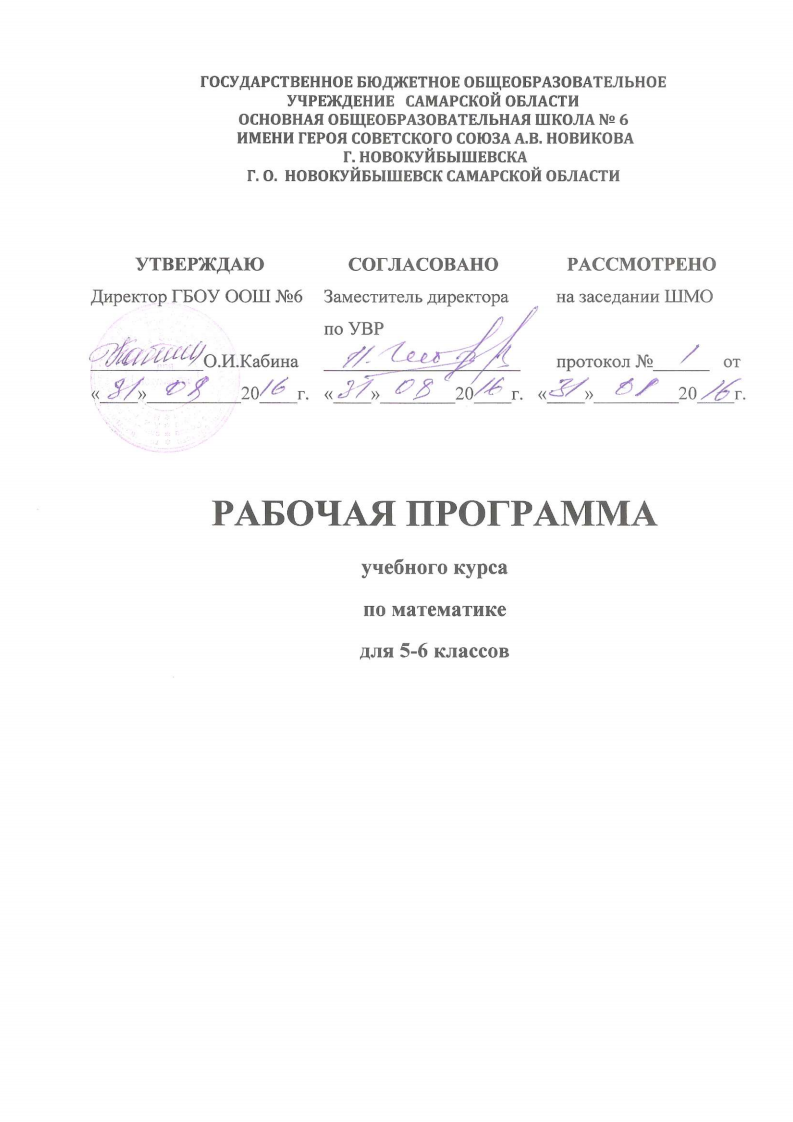 Пояснительная запискаРабочая программа составлена на основе Федерального государственного образовательного стандарта основного общего образования, примерной программы основного общего образования по учебным предметам «Стандарты второго поколения. Математика 5 – 9 класс» – М.: Просвещение  и «Математика. Сборник рабочих программ 5 – 6 классы», - М. Просвещение. Составитель Т. А. Бурмистрова; Федерального перечня учебников, допущенных к использованию в образовательном процессе в ОУ, базисного учебного плана, с учетом преемственности с программами для начального общего образования.Обучение математике является важнейшим звеном основного общего образования. Она служит не только формированию конкретных предметных результатов, необходимых для дальнейшего освоения систематического курса математики и для освоения смежных дисциплин. Математика призвана обеспечивать формирование научного мировоззрения, развитие логического мышления, эмоционально-волевой сферы, навыков умственного труда, важнейших качеств личности, таких как самостоятельность аккуратность, точность, настойчивость и т.д. Математика имеет широкие возможности для обучения регуляции, управления собственной деятельностью. Она развивает не только общую культуру, эстетические способности, но и речь обучающихся.Целями и задачами изучения математике в основной школе является:формирование общих и частных представлений о математической науке как значимой дисциплины в условиях стандартизации современного общества;развитие представлений о математике как об особой форме описания действительности;создание представления об идеях и методах математического моделирования, о возможностях более детального изучения математических моделей с целью их применения в окружающей жизни;овладение математическим аппаратом для формирования алгоритмического и особого нестандартного мышления, особых форм и методов, позволяющих раскрыть суть того или иного элемента или объекта;воспитание обучающихся средствами математики.Общая характеристика учебного предметаМатематическое образование является обязательной и неотъемлемой частью общего образования на всех ступенях школы. Обучение математике в основной школе направлено на достижение следующих целей:1) в направлении личностного развития:развитие логического и критического мышления, культуры речи, способности к умственному эксперименту;формирование у обучающихся интеллектуальной честности и объективности, способности к преодолению мыслительных стереотипов, вытекающих из обыденного опыта;воспитание качеств личности, обеспечивающих социальную мобильность, способность принимать самостоятельные решения;формирование качеств мышления, необходимых для адаптации в современном информационном обществе;развитие интереса к математическому творчеству и математических способностей;2) в метапредметном направлении:понятие о математике как части общечеловеческой культуры;понятие о математике как форме описания и методе познания действительности;способы интеллектуальной деятельности, которые характерны именно для математики, и являющиеся основой познавательной деятельности, значимой в различных сферах деятельности.3) в предметном направлении:овладение математическими знаниями и умениями, необходимыми для продолжения обучения в старшей школе или иных общеобразовательных учреждениях, изучения смежных дисциплин, применения в повседневной жизни;создание фундамента для математического развития, формирования механизмов мышления, характерных для математической деятельности.В средней школе содержание предмета математики представлено в виде различных содержательных разделов. Это арифметика, алгебра, вероятность и статистика, геометрия. Также включены и дополнительные разделы: логика и множества; математика в историческом развитии, которые обеспечивают общеинтеллектуальное и общекультурное развитие обучающихся.  Содержание каждого раздела разворачивается в содержательно-методическую линию, пронизывающую все основные разделы содержания предмета математики. Причем, раздел «Логика и множества» служит для овладения обучающимися элементами математического языка, а «Математика в историческом развитии» способствует общекультурному развитию обучающихся.Описание ценностных ориентиров содержания учебного предметаМатематическое образование играет важную роль, как в практической, так и в духовной жизни общества. Практическая полезность математики заключается в том, что ее предметом являются фундаментальные структуры реального мира: пространственные формы и количественные отношения — от простейших, усваиваемых в непосредственном опыте, до достаточно сложных, необходимых для развития научных и технологических идей. Без конкретных математических знаний будет трудно понять принципы устройств и использования современной техники, воспринимать информацию в современном мире. В своей жизни каждому человеку приходится выполнять различные расчеты, находить в справочной литературе нужные формулы и применять их, читать информацию, которая представлена в виду таблиц, диаграмм или графиков, составлять несложные алгоритмы.Без базовой математической подготовки невозможно стать образованным современным человеком. Математическое образование составляет основу любой будущей профессиональной деятельности. Математика относится к одним из тех основных школьных предметов, которые обеспечивают изучение других дисциплин. Развитие логического мышления учащихся при обучении математике способствует усвоению предметов гуманитарного цикла. Практические умения и навыки математического характера необходимы для трудовой и профессиональной подготовки школьниковДля жизни в современном обществе важным является формирование математического стиля мышления, проявляющегося в определенных умственных навыках. Ведущая роль принадлежит математике в формировании алгоритмического мышления и воспитании умений действовать по заданному алгоритму и конструировать новые. В ходе решения задач — основной учебной деятельности на уроках математики — развиваются творческая и прикладная стороны мышления.Математическое образование вносит свой вклад в формирование общей культуры человека. Необходимым компонентом общей культуры в современном толковании является общее знакомство с методами познания действительности, представление о предмете и методе математики, его отличия от методов естественных и гуманитарных наук, об особенностях применения математики для решения научных и прикладных задач.Личностные, метапредметные, предметные результатыЛичностными результатами освоения выпускниками основной школы программы по математике являются:умение грамотно излагать свои мысли в устной и письменной форме, понимать смысл поставленной задачи, выстраивать аргументацию, приводить примеры;критичность мышления, умение распознавать логически некорректные   высказывания, отличать гипотезу от факта;представление о математической науке как сфере человеческой деятельности, об этапах ее развития, о ее значимости для развития цивилизации;умение контролировать процесс и результат учебной математической деятельности;способность к эмоциональному восприятию математических объектов, задач, решений, рассуждений.Метапредметными результатами освоения выпускниками основной школы программы по математике являются:умение самостоятельно планировать пути достижения целей, осознанно выбирать наиболее эффективные способы решения учебных и познавательных задач;умения осуществлять контроль и вносить необходимые коррективы;умения устанавливать причинно-следственные связи; строить логические рассуждения, умозаключения и выводы;умения создавать, применять и преобразовывать знаково-символические средства, модели и схемы для решения учебных и познавательных задач;развития способности организовывать учебное сотрудничество и совместную деятельность с учителем и сверстниками;формирования ИКТ – компетенции;первоначального представления об идеях и о методах математики как об универсальном языке науки и техники;развития способности видеть математическую задачу в других дисциплинах, в окружающей жизни;умения находить в различных источниках информацию, необходимую для решения математических проблем, и представлять её в понятной форме; принимать решение в условиях неполной и избыточной, точной и вероятностной информации;умения понимать и использовать математические средства наглядности (рисунки, чертежи, схемы и др.) для иллюстрации, аргументации;умения выдвигать гипотезы при решении учебных задач и понимания необходимости их проверки;умения действовать в соответствии с предложенным алгоритмом;умения самостоятельно ставить цели, выбирать и создавать алгоритмы для решения учебных математических проблем;способности планировать и осуществлять деятельность, направленную на решение задач исследовательского характера.Предметные результатами освоения выпускниками основной школы программы по математике являются:овладение базовым понятийным аппаратом по основным разделам содержания, представление об основных изучаемых понятиях (число, геометрическая фигура, уравнение, функция, вероятность) как важнейших математических моделях, позволяющих описывать и изучать реальные процессы и явления;умение работать с математическим текстом, грамотно применять математическую терминологию и символику, использовать различные языки математики;умение проводить классификации, логические обоснования, доказательства математических утверждений;развитие представлений о числе и числовых системах от натуральных до действительных чисел, овладение навыками устных, письменных, инструментальных вычислений;овладение системой функциональных понятий, функциональным языком и символикой, умение на основе функционально-графических представлений описывать и анализировать реальные зависимости;овладение основными способами представления и анализа статистических данных; усвоение систематических знаний о плоских фигурах и их свойствах, а также на наглядном уровне — о простейших пространственных телах, умение применять систематические знания о них для решения геометрических и практических задач;умения измерять длины отрезков, величины углов, использовать формулы для нахождения периметров, площадей и объемов геометрических фигур;умение применять изученные понятия, результаты, методы для решения задач практического характера и задач из смежных дисциплин с использованием при необходимости справочных материалов, калькулятора, компьютера.Место учебного предмета «Математика» в учебном планеФедеральный базисный (образовательный) учебный план для образовательных учреждений Российской Федерации  отводит 170 часов для обязательного изучения учебного предмета «Математика» на этапе основного общего образования. В 5-6 классах: 5 часов в неделю.Содержание учебного предмета(5 класс)1. Натуральные числа и шкалы.        Обозначение натуральных чисел. Отрезок, длина отрезка. Треугольник.  Плоскость, прямая, луч. Шкалы и координаты. Меньше или больше.Основная цель – систематизировать и обобщить сведения о натуральных числах, полученные в начальной школе; закрепить навыки построения и измерения отрезков.2.Сложение и вычитание натуральных чисел.Сложение натуральных чисел и его свойства.  Вычитание. Числовые и буквенные выражения. Буквенная запись свойств сложения и вычитания.  Уравнение.Основная  цель – закрепить и развить навыки сложения и вычитания натуральных чисел.3. Умножение и деление натуральных чисел.Умножение натуральных чисел и его свойства.  Деление. Деление с остатком. Упрощение выражений. Порядок выполнения действий.   Степень числа. Квадрат и куб числа.Основная цель – закрепить и развить навыки арифметических действий с натуральными числами.4. Площади и объемы.Формулы. Площадь. Формула площади  прямоугольника. Единицы измерения площадей. Прямоугольный параллелепипед. Объемы. Объем прямоугольного параллелепипеда.Основная цель – расширить представление учащихся об измерении геометрических величин на примере вычисления площадей и объемов, систематизировать известные им сведения об единице измерения.5. Обыкновенные дроби.Окружность и круг. Доли. Обыкновенные  дроби. Сравнение дробей. Правильные и неправильные дроби. Сложение и вычитание дробей с одинаковыми знаменателями. Деление и дроби. Смешанные числа. Сложение и вычитание смешанных чисел.Основная цель – познакомить учащихся с понятием дроби в объеме, достаточном для введения десятичных дробей.6. Десятичные дроби. Сложение и вычитание десятичных дробей.Десятичная запись  дробных чисел. Сравнение десятичных дробей. Сложение и вычитание десятичных дробей. Приближённые значения чисел. Округление чисел.Основная цель – выработать умение читать, записывать, сравнивать, округлять десятичные дроби, выполнять сложение и вычитание десятичных дробей.7. Умножение и деление десятичных дробей.Умножение десятичных дробей на натуральные числа. Деление десятичных дробей на натуральные числа. Умножение десятичных дробей. Деление на десятичную дробь. Среднее арифметическое.Основная цель – выработать умение умножать и делить десятичные дроби, выполнять задания на все действия с натуральными числами и десятичными дробями.8. Инструменты для вычислений и измерений.Микрокалькулятор. Проценты. Угол.  Прямой и развернутый угол. Чертёжныйтреугольник. Измерение углов. Транспортир. Круговые диаграммы.Основная цель – сформировать умения решать простейшие задачи на проценты, выполнять измерение и построение углов.9. Повторение.Натуральные числа и шкалы. Сложение и вычитание натуральных чисел. Умножение и деление натуральных чисел. Площади и объёмы. Обыкновенные дроби. Сложение и вычитание десятичных дробей. Умножение и деление десятичных дробей. Инструменты для вычислений и измерений.Основная цель – повторить изученный материал 5 класса.Содержание учебного предмета( 6 класс)1. Делимость чисел.Делители и кратные. Признаки делимости на 10, на 5 и на2. Признаки делимости на 9 и на 3. Простые и составные числа. Разложение на простые множители. Наибольший общий делитель. Взаимно простые числа. Наименьшее общее кратное.Основная цель — завершить изучение натуральных чисел, подготовить основу для освоения действий с  обыкновенными дробями. 2. Сложение и вычитание дробей с разными знаменателями.Основное свойство дроби. Сокращение дробей. Приведение дробей к общему знаменателю. Сравнение, сложение и вычитание дробей с разными знаменателями. Сложение и вычитание смешанных чисел.Основная цель — выработать прочные навыки  преобразования дробей, сложения и вычитания дробей.3. Умножение и деление обыкновенных дробей.	Умножение дробей. Нахождение дроби от числа. Применение распределительного свойства умножения. Взаимно обратные числа. Деление. Нахождение числа по его дроби. Дробные выражения.Основная цель — выработать прочные навыки  арифметических действий с обыкновенными дробями и решения  основных задач на дроби.4. Отношения и пропорции.Отношения. Пропорции. Прямая и обратная пропорциональная зависимости. Масштаб. Длина окружности и площадь круга. Шар.Основная цель — сформировать понятия пропорции, прямой и обратной пропорциональностей величин.5. Положительные и отрицательные числа.       Координаты на прямой. Противоположные числа. Модуль числа. Сравнение чисел. Изменение величин.      Основная цель – расширить представления у обучающихся о числе путем введения отрицательных чисел.6. Сложение и вычитание положительных и отрицательных чисел.Сложение чисел с помощью координатной прямой. Сложение отрицательных чисел. Сложение чисел с разными знаками. Вычитание.Основная цель — расширить представления учащихся о  числе путем введения отрицательных чисел. 7. Умножение и деление положительных и отрицательных чисел.Умножение. Деление. Рациональные числа. Свойства действий с рациональными числами.Основная цель — выработать прочные навыки  арифметических действий с положительными и отрицательными  числами. 8. Решение уравнений.Раскрытие скобок. Коэффициент. Подобные слагаемые. Решение уравнений.Основная цель — подготовить учащихся к выполнению  преобразований выражений, решению уравнений.9. Координаты на плоскости.Перпендикулярные прямые. Параллельные прямые. Координатная плоскость. Столбчатые диаграммы. Графики.Основная цель — познакомить учащихся с прямоугольной системой координат на плоскости. Материально-техническое и учебно-методическое обеспечениеучебного предмета «Математика»Для характеристики количественных показателей используются следующие символические обозначения:Д – демонстрационный экземпляр (1 экз., кроме специально оговоренных случаев), К – полный комплект (исходя из реальной наполняемости класса), для школ с наполняемостью классов свыше 25 человек при комплектовании кабинета средствами ИКТ рекомендуется исходить из 15 рабочих мест учащихся; Ф – комплект для фронтальной работы (примерно в два раза меньше, чем полный комплект, то есть не менее 1 экз. на двух учащихся),П – комплект, необходимый для практической работы в группах, насчитывающих по несколько учащихся (5-7 экземпляров).№№Наименование объектов и средств материально-технического обеспеченияНеобходимое кол-воПримечания11Библиотечный фонд (книгопечатная продукция)Библиотечный фонд (книгопечатная продукция)Библиотечный фонд (книгопечатная продукция)1.11.1Стандарт основного общего образования по математикеДСтандарт по математике, примерные программы, авторские программы входят в состав обязательного программно-методического обеспечения кабинета математики.1.21.2Примерная программа основного общего образования по математикеДСтандарт по математике, примерные программы, авторские программы входят в состав обязательного программно-методического обеспечения кабинета математики.1.31.3Авторские программы по курсам математикиСтандарт по математике, примерные программы, авторские программы входят в состав обязательного программно-методического обеспечения кабинета математики.1.41.4Авторские программы по курсам математикиВ библиотечный фонд входят комплекты учебников, рекомендованных (допущенных) к использованию в учебном процессе.1.51.5Учебник по математике для 5-6 классовКВ библиотечный фонд входят комплекты учебников, рекомендованных (допущенных) к использованию в учебном процессе.1.61.6Учебник по алгебре для 7-9 классовКВ библиотечный фонд входят комплекты учебников, рекомендованных (допущенных) к использованию в учебном процессе.1.71.7Учебник по геометрии для 7-9 классовКВ библиотечный фонд входят комплекты учебников, рекомендованных (допущенных) к использованию в учебном процессе.1.81.8Рабочая тетрадь по математике для 5-6 классовРабочие тетради, дидактические материалы, сборники контрольных и самостоятельных работ, практикумы по решению задач, соответствующие используемым комплектам учебников. Сборники разноуровневых познавательных и развивающих заданий, обеспечивающих усвоение математических знаний как на репродуктивном, так и на продуктивном уровнях. 1.91.9Рабочая тетрадь по алгебре для 7-9 классовРабочие тетради, дидактические материалы, сборники контрольных и самостоятельных работ, практикумы по решению задач, соответствующие используемым комплектам учебников. Сборники разноуровневых познавательных и развивающих заданий, обеспечивающих усвоение математических знаний как на репродуктивном, так и на продуктивном уровнях. 1.101.10Рабочая тетрадь по геометрии для 7-9 классовРабочие тетради, дидактические материалы, сборники контрольных и самостоятельных работ, практикумы по решению задач, соответствующие используемым комплектам учебников. Сборники разноуровневых познавательных и развивающих заданий, обеспечивающих усвоение математических знаний как на репродуктивном, так и на продуктивном уровнях. 1.111.11Дидактические материалы по математике для 5-6 классовКРабочие тетради, дидактические материалы, сборники контрольных и самостоятельных работ, практикумы по решению задач, соответствующие используемым комплектам учебников. Сборники разноуровневых познавательных и развивающих заданий, обеспечивающих усвоение математических знаний как на репродуктивном, так и на продуктивном уровнях. 1.121.12Дидактические материалы по алгебре для 7-9 классовФРабочие тетради, дидактические материалы, сборники контрольных и самостоятельных работ, практикумы по решению задач, соответствующие используемым комплектам учебников. Сборники разноуровневых познавательных и развивающих заданий, обеспечивающих усвоение математических знаний как на репродуктивном, так и на продуктивном уровнях. 1.131.13Дидактические материалы по геометрии для 7-9 классовФРабочие тетради, дидактические материалы, сборники контрольных и самостоятельных работ, практикумы по решению задач, соответствующие используемым комплектам учебников. Сборники разноуровневых познавательных и развивающих заданий, обеспечивающих усвоение математических знаний как на репродуктивном, так и на продуктивном уровнях. 1.141.14Сборник контрольных работ по математике для 5-6 классовФСборники заданий (в том числе в тестовой форме), обеспечивающих диагностику и контроль качества обучения в соответствии с требованиями к уровню подготовки выпускников, закрепленными в стандарте.1.151.15Сборник контрольных работ по алгебре для 7-9 классовФСборники заданий (в том числе в тестовой форме), обеспечивающих диагностику и контроль качества обучения в соответствии с требованиями к уровню подготовки выпускников, закрепленными в стандарте.1.161.16Сборник контрольных работ по геометрии для 7-9 классовФСборники заданий (в том числе в тестовой форме), обеспечивающих диагностику и контроль качества обучения в соответствии с требованиями к уровню подготовки выпускников, закрепленными в стандарте.1.171.17Сборники экзаменационных работ для проведения государственной (итоговой) аттестации по математикеФСборники заданий (в том числе в тестовой форме), обеспечивающих диагностику и контроль качества обучения в соответствии с требованиями к уровню подготовки выпускников, закрепленными в стандарте.1.181.18Научная, научно-популярная, историческая литератураПНеобходимы для подготовки докладов, сообщений, рефератов, творческих работ и должны содержаться в фондах библиотеки образовательного учреждения.1.191.19Справочные пособия (энциклопедии, словари, сборники основных формул и т.п.)ПНеобходимы для подготовки докладов, сообщений, рефератов, творческих работ и должны содержаться в фондах библиотеки образовательного учреждения.1.201.20Методические пособия для учителя ДНеобходимы для подготовки докладов, сообщений, рефератов, творческих работ и должны содержаться в фондах библиотеки образовательного учреждения.2Печатные пособияПечатные пособияПечатные пособияТаблицы по математике для 5-6 классов ДТаблицы по математике должны содержать правила действий с числами, таблицы метрических мер, основные сведения о плоских и пространственных геометрических фигурах, основные математические формулы, соотношения, законы, графики функций.Таблицы по геометрии ДТаблицы по математике должны содержать правила действий с числами, таблицы метрических мер, основные сведения о плоских и пространственных геометрических фигурах, основные математические формулы, соотношения, законы, графики функций.Таблицы по алгебре для 7-9 классов ДТаблицы по математике должны содержать правила действий с числами, таблицы метрических мер, основные сведения о плоских и пространственных геометрических фигурах, основные математические формулы, соотношения, законы, графики функций.3Технические средства обучения (средства ИКТ)Технические средства обучения (средства ИКТ)Технические средства обучения (средства ИКТ)3.1Экран навесной ДОсновные технические требования: операционная система Windows XP с графическим интерфейсом, привод для чтения и записи компакт дисков, аудио-видео входы/выходы, возможность подключения к локальной сети и выхода в Интернет; в комплекте: клавиатура, мышь со скроллингом, коврик для мыши; оснащен акустическими системами, микрофоном и наушниками. Проектор из общешкольной комплектации.3.2Персональный компьютер (ноутбук)– рабочее место учителяДОсновные технические требования: операционная система Windows XP с графическим интерфейсом, привод для чтения и записи компакт дисков, аудио-видео входы/выходы, возможность подключения к локальной сети и выхода в Интернет; в комплекте: клавиатура, мышь со скроллингом, коврик для мыши; оснащен акустическими системами, микрофоном и наушниками. Проектор из общешкольной комплектации.3.3Мультимедиа проекторДОсновные технические требования: операционная система Windows XP с графическим интерфейсом, привод для чтения и записи компакт дисков, аудио-видео входы/выходы, возможность подключения к локальной сети и выхода в Интернет; в комплекте: клавиатура, мышь со скроллингом, коврик для мыши; оснащен акустическими системами, микрофоном и наушниками. Проектор из общешкольной комплектации.4УЧЕБНО-ПРАКТИЧЕСКОЕ И УЧЕБНО-ЛАБОРАТОРНОЕ ОБОРУДОВАНИЕУЧЕБНО-ПРАКТИЧЕСКОЕ И УЧЕБНО-ЛАБОРАТОРНОЕ ОБОРУДОВАНИЕУЧЕБНО-ПРАКТИЧЕСКОЕ И УЧЕБНО-ЛАБОРАТОРНОЕ ОБОРУДОВАНИЕ4.1Комплект инструментов классных: линейка, транспортир, угольник (300, 600), угольник (450, 450), циркульДКомплект предназначен для работы у доски. 4.2Комплект стереометрических тел (демонстрационный)4.3Комплект стереометрических тел (раздаточный)4.4Набор планиметрических фигур4.5Аудиторная доска с магнитной поверхностью Д